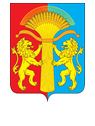 АДМИНИСТРАЦИЯ КАНСКОГО РАЙОНАКРАСНОЯРСКОГО КРАЯПОСТАНОВЛЕНИЕ28.05.2021 г.             Канск                    № 227-пг    О внесении изменений в постановление администрации Канского района Красноярского края от 09.04.2019 № 199-пг «Об утверждении Порядка и норм расходования средств на материальное обеспечение участников при проведении всероссийских, межрегиональных, краевых, районных мероприятий в области спорта, культуры и молодежной политики, проводимых на территории Канского района и Красноярского края и участии в них»    На основании статьи 179 Бюджетного кодекса Российской Федерации, руководствуясь ст. 38, ст.40 Устава Канского района, ПОСТАНОВЛЯЮ:    1. Внести в постановление администрации Канского района Красноярского края от 09.04.2019 № 199-пг «Об утверждении Порядка и норм расходования средств на материальное обеспечение участников при проведении всероссийских, межрегиональных, краевых, районных мероприятий в области спорта, культуры и молодежной политики, проводимых на территории Канского района и Красноярского края и участии в них» (далее - Постановление) следующие изменения.    1.1. Приложения № 1,3,4,5,6 к Постановлению «Об утверждении Порядка и норм расходования средств на материальное обеспечение участников при проведении всероссийских, межрегиональных, краевых, районных мероприятий в области спорта, культуры и молодежной политики, проводимых на территории Канского района и Красноярского края и участии в них» изложить в новой редакции согласно приложениям, к настоящему Постановлению.    1.2. Постановление от 09.04.2019 № 199-пг «Об утверждении Порядка и норм расходования средств на материальное обеспечение участников при проведении всероссийских, межрегиональных, краевых, районных мероприятий в области спорта, культуры и молодежной политики, проводимых на территории Канского района и Красноярского края и участии в них» дополнить Приложением № 8 «Нормы расходов на обеспечение спортивной страховки участников всероссийских, межрегиональных, краевых, районных мероприятий в области спорта, культуры и молодежной политики Красноярского края,Российской Федерации» .     2. Контроль за выполнением настоящего постановления оставляю за собой.    3. Настоящее постановление вступает в силу в день, следующий за днем опубликования в официальном печатном издании «Вести Канского района» и подлежит размещению на официальном сайте муниципального образования Канский район в информационно-телекоммуникационной сети «Интернет».Глава Канского района			                       А.А. ЗаруцкийПриложение к постановлениюадминистрации Канского района от28.05.2021    № 227 -пг Порядок и нормы расходования средств на материальное обеспечение участников при проведении всероссийских, межрегиональных, краевых, районных мероприятий в области спорта, культуры и молодежной политики, проводимых на территории Капского района и Красноярского края и участии в нихI.Общие положения         1.1. Порядок и нормы расходования средств на материальное обеспечение участников при проведении всероссийских, межрегиональных, краевых, районных мероприятий в области спорта, культуры и молодежной политики, проводимых на территории Капского района и Красноярского края и участии в них (далее - Порядок), разработаны с целью установления Порядка покрытия расходов и норм материального обеспечения участников мероприятий в области спорта, культуры и молодежной политики, включенных в единый календарный план всероссийских, межрегиональных, краевых и районных мероприятий в области спорта, культуры и молодежной политики.          1.2. К спортивным мероприятиям относятся всероссийские, межрегиональные, краевые, городские, районные соревнования, первенства, чемпионаты и кубки России, края, проводимые на территории России, тренировочные сборы (далее - ТС), а также массовые физкультурно-спортивные соревнования, походы, мероприятия, фестивали, тесты Всероссийского физкультурно-спортивного комплекса «Готов к труду и обороне» (ГТО).         К мероприятиям в области культуры относятся всероссийские, межрегиональные, краевые, зональные, городские, районные фестивали, форумы, проекты, конкурсы, выставки.          К мероприятиям в области молодежной политики относятся всероссийские, межрегиональные, краевые, зональные, городские, районные фестивали, форумы, проекты, конкурсы, походы, профильные лагеря.         1.3. К участникам спортивных мероприятий относятся спортсмены, судьи, тренеры, представители команд, а также другие специалисты, оговоренные в правилах, положениях о соревнованиях и регламентирующих документах.            К участникам мероприятий в области молодежной политики относятся молодые жители района в возрасте от 14 до 30 лет и представители команд, а также другие специалисты, перечень которых предусмотрен в правилах и положениях о мероприятиях и регламентирующих документах.             К участникам мероприятий в области культуры относятся участники клубных формирований, творческих коллективов, учащиеся детских школ искусств, а также другие специалисты, оговоренные в правилах, положениях о мероприятиях и регламентирующих документах (далее - участники).         1.4. Направление участников на спортивные мероприятия, мероприятия в области культуры и молодежной политики осуществляется на основании утвержденных   в   соответствующем   порядке   положений, официальных приглашении (вызовов) организаций, проводящих мероприятия, согласно календарного плана.          1.5. Главным распорядителем бюджетных средств является администрация Канского района.         Получателем денежных средств является учреждение, проводящие мероприятие в сфере своей компетенции, которое готовит приказ руководителя учреждения о расходовании средств на проведение и участие в мероприятиях в области спорта, культуры и молодежной политики, предусмотренных планом самого учреждения, в котором утверждается  сумма, долевого или полного участия.        Финансирование мероприятий осуществляется в пределах предусмотренных лимитов бюджетных обязательств на соответствующий финансовый год по направлениям расходов, предусмотренных настоящим Порядком и нормами расходования средств на материальное обеспечение участников мероприятий.           1.5.1. Финансирование участия во всероссийских, краевых и районных мероприятий в области спорта, культуры и молодежной политики осуществляется за счет средств районного бюджета, в пределах утвержденных лимитов бюджетных средств.       Финансированию подлежат расходы материального обеспечения, связанные:       - с питанием в соревновательные дни и в дни официальных тренировок, в дни проведения мероприятий в области культуры и молодежной политики, проезд до места соревнований, мероприятий и обратно, оплата проживания;        - с оплатой стартового   взноса, согласно положению о проведении соревнований;       - награждением   участников   соревнований, мероприятий (медали, дипломы, грамоты, призы, сувенирная продукция); - оплатой работы судей, осуществляющих обслуживание районных спортивных мероприятий, фестивалей, тестов, Всероссийского физкультурно-спортивного комплекса «Готов к труду и обороне» ГТО.       Вышеуказанные расходы финансируются в пределах норм, установленных настоящим Порядком согласно приложений № 1-7 к настоящему Порядку).           1.5.2. Финансирование ТС сборных команд Канского района по видам спорта осуществляется:              За счет средств районного бюджета принимаются к финансированию централизованные ТС основных, молодежных составов сборных команд Канского района, в пределах предусмотренных лимитов бюджетных обязательств на соответствующий финансовый год по направлениям расходов, предусмотренных настоящим Порядком и нормами расходования средств на материальное обеспечение участников мероприятий.            Количество ТС и количество участников ТС устанавливаются утвержденным в установленном порядке календарным планом спортивных мероприятий. Поименный состав участников ТС утверждается приказом руководителя учреждения, формирующего сборную команду Канского района.           1.5.3. Основные правила проведения мероприятий в области спорта, культуры и молодежной политики среди детей, учащейся молодежи и различных возрастных групп населения, включенных в календарный план районных мероприятий, устанавливаются в Положениях о проведении мероприятий, утверждаемых в установленном порядке.II. Порядок расходования средств при проведении мероприятий в области спорта, культуры и молодежной политики и участии в них           2.1. При проведении мероприятий в области спорта, культуры и молодежной политики в установленном порядке утверждаются:           а) положения (регламенты) о проведении соревнований, мероприятий, программа пребывания делегаций, иные документы, регламентирующие порядок проведения мероприятий;           б) приказы и сметы, включающие количественный состав участников мероприятий в области спорта, культуры и молодежной политики сроки их проведения и нормы материального обеспечения.                2.2. Расходы на питание, средства на обслуживание и прием делегаций, оплату судейства, памятных призов, сувенирной продукции спортсменам и тренерам, участникам мероприятия в области спорта, культуры и молодежной политики и прочие расходы производятся в соответствии с нормами, установленными в приложениях № 1-7 к настоящему Порядку.          2.3. Расходы по найму жилого помещения, представляемого участникам мероприятий в области спорта, культуры и молодежной политики производятся на основании фактической стоимости, но не более стоимости одноместного номера 1 категории, подтвержденной соответствующими документами.           2.4. Бронирование мест в гостиницах осуществляется не более чем за 1 сутки до установленного срока приезда участников мероприятий в области спорта, культуры и молодежной политики.          2.5. Расходы транспортные, почтово-телеграфные, типографские, канцелярские и другие расходы производятся по действующим расценкам или договорным ценам, в объемах, обеспечивающих наиболее экономичное проведение мероприятий в области спорта, культуры и молодежной политики и рациональное использование средств.          2.6. Финансирование затрат по командированию участников и обслуживающего персонала мероприятий в области спорта, культуры и молодежной политики производится в порядке, установленном для служебных командировок.   Приложение № 1  к Порядку и нормам расходования средств на материальное обеспечение участников при проведении всероссийских, межрегиональных, краевых, районных мероприятий в области спорта, культуры и молодежной политики, проводимых на территории Канского района и    Красноярского края и    участии в нихНормативы финансирования на обеспечение бесплатным питанием спортсменов, тренеров и специалистов, участников (представителей, руководителей делегаций и команд) при проведении мероприятий в области спорта, культуры и молодежной политики и участии в нихПримечание:1. При отсутствии возможностей обеспечения организованного питания в местах проведения мероприятий в области спорта, культуры и молодежной политики по безналичному расчету участникам мероприятий разрешается выдавать наличные деньги по нормам установленным настоящим Порядком.2. При проведении спортивных мероприятий все категории спортивных судей питанием не обеспечиваются, кроме оговоренных Положением или Регламентом, выплаты производятся согласно приложению № 2 к настоящему Порядку.Приложение № 2к Порядку и нормам расходования средств на материальное обеспечение участников при проведении всероссийских, межрегиональных, краевых, районных мероприятий в области спорта, культуры и молодежной политики, проводимых на территории Канского района и Красноярского края и участии в нихНормативы финансирования на выплату спортивным судьям заобслуживание спортивных районных мероприятийУсловные обозначения: МК - спортивный судья межрегиональной категорииВК - спортивный судья всероссийской категории 1К - спортивный судья первой категории2К - спортивный судья второй категории ЗК - спортивный судья третьей категории Ю/С - юный спортивный судья Б/К– судья без категорииПримечание: 1. Размеры выплат предусмотрены за обслуживание одного дня соревнований.2. На подготовительном и заключительном этапах соревнований материальное обеспечение судей (оплата судейства) осуществляется в течение всего периода судейской работы общей продолжительностью:-   главный судья, главный судья-секретарь - до 3 дней;3. Количественный состав судейских коллегий (бригад) определяется согласно правилам соревнований по видам спорта и положениям о проведении соревнований.4. Медицинский персонал включается в состав главной судейской коллегии, как заместитель главного судьи по медицинскому обслуживанию, соответственно врачебной категории. В случае обслуживания соревнований двумя и более медицинскими работниками, в состав главной судейской коллегии включается руководитель медицинской бригады, остальные - в состав судейской бригады.5. Оплата работы спортивных судей, имеющих Республиканскую категорию, а также 1, 2 и 3 категории с истекшим сроком присвоения и не имеющих категорию производится в размере минимальных выплат (3 категории), согласно таблице.Приложение № 3    к Порядку и нормам расходования средств на материальное обеспечение участников при проведении всероссийских, межрегиональных, краевых, районных мероприятий в области спорта, культуры и молодежной политики, проводимых на территории Канского района и Красноярского края и участии в нихНормативы финансирования на приобретение памятных призов,сувенирной продукции для участников и призеров мероприятий в областиспорта, культуры и молодежной политикиПриложение № 4к Порядку и нормам расходования средств на материальное обеспечение участников при проведении всероссийских, межрегиональных, краевых, районных мероприятий в области спорта, культуры и молодежной политики, проводимых на территории Канского района и Красноярского края и участии в нихНормативы финансирования на приобретение канцелярских товаров и расходных материалов для проведения мероприятий в области спорта,культуры и молодежной политикиПриложение № 5к Порядку и нормам расходования средств на материальное обеспечение участников при проведении всероссийских,межрегиональных, краевых, районных мероприятий в области спорта, культуры и молодежной политики, проводимых на территории Канского района и Красноярского края и участии в нихНормативы финансированияна обеспечение автотранспортом участников мероприятийв области спорта, культуры и молодежной политикиПриложение № 6к Порядку и нормам расходования средств на материальное обеспечение участников при проведении всероссийских, межрегиональных, краевых, районных мероприятий в области спорта, культуры и молодежной политики, проводимых на территории Канского района и Красноярского края и участии в нихНормы расходов на обеспечение проживания участников всероссийских, межрегиональных, краевых, районных мероприятий в области спорта, культуры и молодежной политики Красноярского края,Российской Федерации         Приложение № 7к Порядку и нормам расходования средств на материальное обеспечение участников при проведении всероссийских, межрегиональных, краевых, районных мероприятий в области спорта, культуры и молодежной политики, проводимых на территории Канского района иКрасноярского края и участии в нихПримерный перечень продуктов питания, рекомендуемый при составлениисуточного рациона на одного участника похода	Приложение № 8к Порядку и нормам расходования средств на материальное обеспечение участников при проведении всероссийских, межрегиональных, краевых, районных мероприятий в области спорта, культуры и молодежной политики, проводимых на территории Канского района иКрасноярского края и участии в нихНормы расходов на обеспечение спортивной страховки участников всероссийских, межрегиональных, краевых, районных мероприятий в области спорта, культуры и молодежной политики Красноярского края,Российской Федерации№п/пНаименование мероприятийРасходы на 1 человекав день, рублей1Массовые спортивные соревнования и мероприятиядо 10002Межрегиональные, всероссийские, краевые соревнования, проводимые на территории Красноярского краядо 10003Учебно-тренировочные сборыдо 10004Походыдо 10005Мероприятий в сфере молодежной политикидо 10006Мероприятий в сфере культурыдо 1000Наименование судейских обязанностей по видам спортаРазмер выплат с учетом судейских категорий (в рублях)Размер выплат с учетом судейских категорий (в рублях)Размер выплат с учетом судейских категорий (в рублях)Размер выплат с учетом судейских категорий (в рублях)Размер выплат с учетом судейских категорий (в рублях)Размер выплат с учетом судейских категорий (в рублях)МК, ВК1К2К3кЮ/СБ/КГлавный судья1000850805550-550Главный судья - секретарь800700630530-530Зам. главного судьи800700630530-530Судьи750650575500400500Командные игровые виды спортаКомандные игровые виды спортаКомандные игровые виды спортаКомандные игровые виды спортаКомандные игровые виды спортаКомандные игровые виды спортаГлавный судья игры380340290260230230Судья «в поле», судья «на площадке», судья в составе бригады380340290260230230Судья в составе бригады290260230200160160Наименование должностиНорматив, рублей в деньНорматив, рублей в деньНорматив, рублей в деньНорматив, рублей в деньНорматив, рублей в деньНорматив, рублей в деньКомендант, начальник дистанции и трасс, помощник начальника дистанции и трассы (по лыжным видам спорта).до 690до 690до 690до 690до 690до 690Контролеры, показчикидо 460до 460до 460до 460до 460до 460Рабочие по обслуживанию спортивных мероприятийдо 460до 460до 460до 460до 460до 460№п/п        Наименование мероприятийСтоимость призов в рубляхСтоимость призов в рублях№п/п        Наименование мероприятийКомандныеЛичные1Краевые спортивные соревнования, мероприятия в области культуры и молодежной политикидо 4000до 30002Специальные призы для лучших       спортсменов, специалистов в области спорта, тренеров, участников в области культуры и молодежной политикидо 40003Сувенирная продукция для участников мероприятий в области спорта, культуры и молодежной политики, призы победителям и призерам мероприятий.до 4000до 30004Первенства и чемпионаты, турниры, районные соревнования, районные мероприятия в области культуры и молодежной политикидо 4000до 3000№ п/пНаименование мероприятияСтоимость на 1 члена судейской бригады в день в рублях1Краевые, районные мероприятия и соревнованиядо 350№п/пНаименованиемероприятийВид транспортаСтоимость аренды вчас, рублей1Физкультурно-спортивные мероприятияи соревнования (межрегиональные.краевые, районные), ТС,мероприятия в области культуры и молодежнойполитикиАвтобусдо 15001Физкультурно-спортивные мероприятияи соревнования (межрегиональные.краевые, районные), ТС,мероприятия в области культуры и молодежнойполитикиМикроавтобусдо 15001Физкультурно-спортивные мероприятияи соревнования (межрегиональные.краевые, районные), ТС,мероприятия в области культуры и молодежнойполитикиГрузовой автомобильдо 1000№п/п            Наименование мероприятийНормы    расходов    на 1чел. в день в рублях1Для  участия во всероссийских, межрегиональных,     краевых, районных соревнованиях до  25002Для участия в соревнованиях на территории г. Красноярскадо  15003Мероприятия в области молодежной политикидо  15004Мероприятия в области культурыдо  1500№                  Наименование продуктов          Вес в граммах1Хлеб, черный и белый5002Сухари, печенье, галеты, хлебцы хрустящие, мука2003Крупы, макаронные изделия, готовые концентраты каш, концентраты супов в пакетах100 - 2004Масло сливочное, топленое, растительное50 - 605Мясо тушеное, фарш, паштет, печеночный паштет2506Мясо сублимированное507Сахар80 - 1008Конфеты, шоколад, халва, мед70 - 1009Колбаса сырокопченая, грудинка, корейка, сало-шпиг, ветчина, сосиски консервированные5010Рыбопродукты, рыба соленая, консервированная в масле, томате, вяленая, холодного и горячего копчения5011Овощи свежие10012Овощи сухие, сублимированные5013Молоко сухое, сливки сухие25 - 3514Молоко сгущенное5015Яичный порошок516Сыр, сыр плавленый, брынза, творог сублимированный20 - 4017Фрукты свежие30018Сухофрукты разные, концентрированные кисели, орехи, сухой ягодный сок3019Кофе320Какао-порошок1021Чай422Специи: перец, горчица, лавровый лист, томат (паста, соус), лук, чеснок, лимонная кислота, крахмал, желатин30 - 4023Витамин, глюкоза324Соль10 - 12№п/п            Наименование мероприятийСтоимость одной спортивной страховки    на 1чел. в рублях1Физкультурно-спортивные мероприятияи соревнования (межрегиональные.краевые, районные), ТС,мероприятия в области культуры и молодежнойполитики       до  450